SMLOUVA O VÝSTAVBĚ A PROVOZU NABÍJECÍCH STANIC A NÁJEMNÍ SMLOUVUč. sml.  _____________________Smluvní strany:innogy Energo, s.r.o.IČO: 	25115171DIČ:	CZ25115171se sídlem:	Limuzská 3135/12, Strašnice, 108 00 Praha 10zapsaná: 	v obchodním rejstříku vedeném Městským soudem v Praze, sp.zn. C 50971zastoupená: 	předsedou jednatelů Zdeňkem Kaplanem a jednatelem Jiřím Šimkembankovní spojení: 	ČSOB, a.s. č.ú. 117380983/0300(dále jen „iEnergo“)aMěstys StádlecIČO:                           00252930DIČ:                           CZ00252930se sídlem:             Stádlec 150, 391 62zastoupen:          Ing. Pavel Doubekbankovní spojení: (dále jen „Partner“)(dále jednotlivě jako „smluvní strana“, společně jako „smluvní strany“)Uzavírají tuto Smlouvu o spolupráci v oblasti elektromobility a nájemní smlouvu (dále jen „Smlouva“) v souladu s ustanovením § 1785 a násl. a § 1257 a násl. a § 1746 odst. 2.  zákona č. 89/2012 Sb., občanského zákoníku, ve znění pozdějších předpisů (dále jen „občanský zákoník“).Úvodní ustanovení1.1. iEnergo je obchodní společností, mezi jejíž předmět podnikání patří zejména výroba a rozvod tepelné energie, výroba, distribuce a obchod s elektřinou. iEnergo se však zaměřuje i na rozvoj v oblasti elektromobility s cílem nadále rozšiřovat síť nabíjecích stanic pro elektromobily ve veřejném, soukromém i ve firemním sektoru. iEnergo pro účel této spolupráce může podnikat kroky se získáním dotace pro budování nabíjecích infrastruktury.1.2. Smluvní strany mají zájem na vzájemné spolupráci v oblasti elektromobility při budování a provozu nabíjecích stanic společnosti iEnergo a zajišťování veřejné i neveřejné dobíjecí infrastruktury v místě, kde se nachází parkovací stání na pozemcích Partnera.1.3. Za tímto účelem se smluvní strany rozhodly uzavřít tuto Smlouvu, která upravuje vzájemná práva a povinnosti smluvních stran vznikající v rámci jejich spolupráce.1.4. Smluvní strany se dohodly, že budou-li pro budování a provoz nabíjecích stanic využity prostředky z dotačních titulů dle odst. . tohoto článku, budou respektovat pravidla spojené s podmínkami pro jejich čerpání. Toto ujednání se týká zejména žadatele iEnergo. Partner je v tomto smyslu srozuměn s minimální udržitelností projektu ze strany poskytovatele dotace.  iEnergo je povinna sdělit Partnerovi datum zahájení běhu doby udržitelnosti projektu. Partner poskytne iEnergo po dobu udržitelnosti projektu nezbytnou součinnost při případné kontrole ze strany poskytovatele dotace. Smluvní strany se zavazují, že v případě potřeby uzavřou ve smyslu tohoto ujednání dodatek k této Smlouvě, který bude vymezovat požadavky iEnerga na poskytnutí součinnosti.   Účel a předmět smlouvyÚčelem této Smlouvy je kooperace smluvních stran na rozvoji a zpřístupnění nabíjecí infrastruktury a posílení PR v oblasti elektromobility realizované prostřednictvímposkytnutí Pozemku ve smyslu čl. . odst. . této Smlouvy ve vlastnictví Partnera k užívání společnosti iEnergo za účelem instalace jedné (1) AC pro elektromobily, jejíž vzorové parametry a bližší specifikace, případně specifikace trafostanice, je-li budována, jsou obsaženy v Příloze č. 1 této Smlouvy, případně jiný typ nabíjecí stanice dle volby iEnergo s ohledem na čl. . odst. . této Smlouvy (dále jen „Nabíjecí stanice“), jejího provozu a dalších činností s tímto spojených, Nájem pozemkuPartner prohlašuje, že je výlučným vlastníkem pozemku č. parc. ………………………………………………. zapsaném na listu vlastnictví č. ………………………Katastrálního úřadu pro ……………………… kraj, Katastrální pracoviště ………………….. (dále jen „Pozemek“). Partner dále prohlašuje, že mu není známo, že by na Pozemku ke dni podpisu této Smlouvy vázly faktické nebo právní vady a nejsou mu známy žádné okolnosti, které by jakkoliv bránily či omezovaly plnění předmětu Smlouvy ve smyslu čl. . této Smlouvy.Předmětem spolupráce smluvních stran ve smyslu čl. . odst. . písm. a. této Smlouvy je poskytnutí společnosti iEnergo k užívání části Pozemku o celkové výměře do 1 m2, která představuje plochu pro umístění nabíjecí stanice pro elektromobily (dále jen „Předmět nájmu“). S Předmětem nájmu souvisí též místo na Pozemku přiléhající k Předmětu nájmu pro parkování 2 motorových vozidel, které není součástí Předmětu nájmu, ale váží se k němu určitá práva a povinnosti dle této Smlouvy (dále jen „Parkovací místa“) a vedení elektrického přívodu do stanice včetně nezbytného příslušenství. Přesný rozsah Předmětu nájmu a Parkovacích míst a jeho konkrétní poloha na Pozemku, včetně polohy přípojky elektrické energie a vedení kabelů, je vyznačena v grafickém plánku, který tvoří Přílohu č. 2 této Smlouvy.Partner se na základě této Smlouvy zavazuje přenechat společnosti iEnergo k užívání Předmět nájmu za účelem instalace, provozu a výkonu činností souvisejících s provozem Nabíjecí stanice pro elektromobily ve vlastnictví iEnergo, která je dle zákona č. 311/2006 Sb., o pohonných hmotách, ve znění pozdějších předpisů je veřejně přístupnou dobíjecí stanicí, a to za podmínek dále stanovených v této Smlouvě.iEnergo se zavazuje hradit Partnerovi nájemné, jehož výše je specifikovaná spolu s platebními podmínkami v čl. . této Smlouvy (dále jen „Nájemné“).Nájemné dle předchozího odstavce nezahrnuje cenu za elektrickou energii odebranou společností iEnergo v důsledku provozu Nabíjecí stanice (dále jen „Náklady za elektřinu“).  Náklady na elektřinu budou řešeny samostatnou smlouvou s dodavatelem elektrické energie, kterou uzavře iEnergo.Partnerovi náleží nárok na Nájemné od prvního dne měsíce následujícího po kalendářním měsíci, ve kterém byla Nabíjecí stanice uvedena do provozu (dále jen „Zahájení provozu“). O tomto datu je iEnergo povinna bez zbytečného odkladu písemně informovat Partnera.Doba trvání nájmu je stanovena v čl.7. této Smlouvy.Smluvní strany se dále zavazují dodržovat následující práva a povinnosti:Partner je povinen po dohodě s iEnergo umožnit iEnergu na Pozemku vybudování zpevněných Parkovacích míst dostačujících pro 2 motorová vozidla, která budou přímo sousedit s Předmětem nájmu tak, aby bylo umožněno pohodlné dobíjení elektromobilů pomocí Nabíjecí stanice. Místa mohou být označena iEnergo, jak je uvedeno v článku odst.  pism. .Partner je povinen po podpisu této Smlouvy připravit Předmět nájmu do stavu, který umožní bezproblémovou instalaci Nabíjecí stanice. S ohledem na skutečnost, že veškeré stavební úpravy a další práce bude zajišťovat na své náklady iEnergo, bude tato příprava spočívat: (i) ve vztahu k Nabíjecí stanici pouze v umožnění přístupu na Pozemek. Partner je povinen Předmět nájmu předat ve stavu odpovídajícímu smluvenému způsobu užívání (tj. ve stavu dle písm. .), připravený k instalaci Nabíjecí stanice společnosti iEnergo nejpozději do 10 kalendářních dnů od nabití účinnosti příslušného rozhodnutí dle odst. . tohoto článku. opravňujícího zahájení stavby. O tomto předání sepíšou kontaktní osoby smluvních stran uvedené v čl. 6. této Smlouvy předávací protokol ve dvou vyhotoveních pro obě smluvní strany, který se stane nedílnou součástí této Smlouvy (dále jen „Předávací protokol“).iEnergo je oprávněna odmítnout převzít Předmět nájmu v případě, že nebude odpovídat stavu specifikovaném v písm. . tohoto článku. V takovém případě je iEnergo oprávněna stanovit Partnerovi dodatečnou lhůtu pro předání Předmětu nájmu.Partner je povinen umožnit společnosti iEnergo a všem jí pověřeným třetím osobám přístup na Pozemek, k Parkovacím místům a k Předmětu nájmu v rozsahu nezbytném pro instalaci Nabíjecí stanice, přívodních kabeláži, její připojení do elektrického rozvodu včetně trafostanice, je-li součástí provozu či její odpojení, a dále k jejímu provozu, provádění nezbytných servisních a údržbových prací.iEnergo se zavazuje k zajištění veškerých povolení nezbytných provozování Nabíjecí stanice dle příslušných právních předpisů České republiky, zejména dle Přílohy č. 2 této Smlouvy.Společnost iEnergo se zavazuje k zajištění veškerých veřejnoprávních rozhodnutí/povolení (územní rozhodnutí či stavební povolení) nezbytných pro vybudování Nabíjecí stanice a parkovacích míst dle příslušných právních předpisů České republiky, dle realizačního projektu (takový projekt obstará na své náklady rovněž iEnergo a následně po dokončení stavby předá iEnergo kompletní dokumentaci skutečného provedení všech stavebních prací Partnerovi), který je platný pro veřejnoprávní rozhodnutí/povolení. Veškeré stavební práce a další úpravy bude iEnergo provádět na své výlučné náklady. Jakékoli stavební práce nebo jiné úpravy je iEnergo oprávněna zahájit teprve po tom, co předloží Partnerovi projektovou dokumentaci takových úprav a Partner tuto dokumentaci písemně nebo e-mailem schválí. Partner se k projektové dokumentaci vyjádří do 5 dní písemně nebo e-mailem.Partner se zavazuje poskytnout iEnergo součinnost, aby iEnergo mohla v souladu s touto Smlouvou provést zajištění přípojky elektrického vedení, umístění vedení kabelu elektrické energie k Předmětu nájmu pro Nabíjecí stanici dle písm. . tohoto článku a Přílohy č. 1 a Přílohy č. 2 této Smlouvy. iEnergo se zavazuje, že uhradí veškeré náklady, které souvisí s vybudováním, instalací a provozem Nabíjecí stanice, zejména náklady spojené s vedením kabelů elektrické přípojky, rozvodných skříní a trafostanice, je-li součástí realizace dle odst. ., písm. . tohoto článku. iEnergo bude vlastníkem tohoto majetku (rozvodů, přípojných skříní, Nabíjecí stanice, ...), který bude instalován na náklady iEnergo, v žádném případě se však iEnergo nestává vlastníkem rozvodných skříní či jiných součástí jakékoli nemovitosti ve vlastnictví Partnera. iEnergo může informovat Partnera o plánované instalaci Nabíjecí stanice ve lhůtě alespoň 5 dnů před dnem instalace.iEnergo je pro lepší přehlednost a orientaci veřejnosti, která může využít služby Nabíjecí stanice, může označit Parkovací místa aktuálním užívaným designem specifikovaným v příslušné platné vyhlášce pro značení parkovacích míst.Partner je povinen zajistit nerušené užívání Předmětu nájmu ze strany iEnergo a všech jí pověřených třetích osob, aby bylo zajištěno splnění účelu této Smlouvy, po celou dobu trvání této Smlouvy. Rovněž je povinen umožnit přístup uživatelům elektromobilů k Nabíjecí stanici, a to bez omezení 24 hodin denně, 7 dní v týdnu v souladu s touto Smlouvou a s obecně závaznými právními předpisy České republiky. iEnergo však nebude mít žádná práva dle této Smlouvy vůči Partnerovi, pokud přístup k Nabíjecí stanici bude omezen v důsledku parkování vozidla nepoužívajícího Nabíjecí stanici nebo z jiného důvodu, které Partner nezavinil, stejně tak nebude iEnergo mít žádná práva dle této Smlouvy vůči Partnerovi, pokud dojde k omezení užívání Nabíjecí stanice v důsledku výpadku elektrické energie, kterou Partner nezavinil.iEnergo je povinna využívat Předmět nájmu řádně, v souladu s touto Smlouvou a obecně závaznými právními předpisy České republiky a dbát o jeho dobrý stav. iEnergo je povinna zabezpečit provoz Nabíjecí stanice v souladu s příslušnými obecně závaznými právními předpisy České republiky.iEnergo je povinna provádět nezbytný servis a údržbu Nabíjecí stanice a vybudované přípojky NN, včetně využití vzdálené správy, případně bez zbytečného odkladu odstranit technické nedostatky a vady, které se při provozu vyskytnou. V případě jakékoliv technické závady je oprávněna odpojit Nabíjecí stanice a přípojku NN z rozvodu elektrické energie.Partner je povinen na své náklady zajistit celoroční údržbu Parkovacích míst způsobem, který nebrání účelu této Smlouvy, tak, aby byla umožněna celoroční přístupnost Nabíjecí stanice třetím osobám v souladu s písm. . tohoto článku. Rovněž je povinna zabezpečit běžnou údržbu a opravy Pozemku a komunikace vedoucí k Pozemku, aby bylo umožněno plnění předmětu této Smlouvy.iEnergo je oprávněna k výměně Nabíjecí stanice za jiný typ, než je specifikovaný v Příloze č. 1 této Smlouvy. A to zejména v případě, že využije pro financování Nabíjecí stanice dotace z článku ., odst. ., kdy je vyžadováno výběrové řízení.iEnergo  je  oprávněn plnit svá práva a povinnosti z této Smlouvy prostřednictvím třetích osob a svá práva z této Smlouvy dále třetím osobám postoupit jen se souhlasem Partnera.Smluvní strany jsou si povinny poskytovat vzájemnou součinnost nezbytnou k naplnění účelu této Smlouvy a informovat druhou smluvní stranu, pokud dojde k poruše Nabíjecí stanice či přípojky elektrické energie.iEnergo se zavazuje strpět nezbytné úpravy na rozvodech (včetně případné nezbytné přeložky takových rozvodů) a Nabíjecí stanici (případně přeložku celé Nabíjecí stanice) a parkovacích míst, prováděné Partnerem při stavebních úpravách nebo modernizaci nemovitostí ve vlastnictví Partnera. Takové úpravy budou prováděny však na náklady Partnera a Partner musí po jejich provedení umožnit opět výkon práv iEnergo dle této Smlouvy. V případě, že nastane situace dle předchozí věty, pak bude Partner informovat o těchto úpravách iEnergo s předstihem min. 90 dní. Současně platí, že doba trvání nájmu se automaticky prodlouží o dobu, po kterou nebylo iEnergu umožněno nerušené užívání Předmětu nájmu. Před zahájením úprav musí být vzájemně sjednán dodatek o délce platnosti Smlouvy, který připraví Partner.Smluvní strany se zároveň dohodly, že v případě zájmu iEnergo a rovněž současného zájmu Partnera na rozšíření nabídky nabíjecích stanic na pozemcích užívaných Partnerem budou pokračovat ve vzájemné spolupráci za shodných podmínek, jako jsou nastaveny v této Smlouvě.cena a platební podmínkySmluvní strany si stanovují Nájemné ve smyslu čl. 3. bodu 3.2 Smlouvy, zahrnující cenu za Předmět nájmu pro Nabíjecí stanici takto:Smlouva se uzavírá na dobu určitou, a to dle bodu 7.2. V prvních pěti letech trvání nájmu v celkové výši 100 Kč (slovy: jedno sto korun českých) za jeden kalendářní rok a za Předmět nájmu, plus DPH ve výši stanovené právními předpisy. Nájemné je splatné vždy jednou ročně k prvnímu dni měsíce následujícího po započetí kalendářního roku, za který bude Nájemné hrazeno. V případě, že nárok na nájemné vznikne v průběhu roku, nájemného se vypočte za adekvátní část roku, po kterou probíhalo, a to vždy na celé měsíce. Po uplynutí prvních pěti let doby trvání nájmu je Partner oprávněn pořádat iEnergo o změnu způsobu stanovení nájemného, a to tak, že nájemné bude vypočteno jako součin 0,10 Kč/1kWh a skutečný počet kWh odebrané elektrické energie v Nabíjecí stanici v daném kalendářním roce. Nájemné je splatné vždy jednou ročně k prvnímu dni měsíce následujícího po započetí kalendářního roku, za který Nájemné bude hrazeno.V případě, že Partner požádá iEnergo o změnu způsobu stanovení nájemného, jsou smluvní stany povinny uzavřít písemný dodatek k této Smlouvě. Pokud k uzavření dodatku ve stanovené lhůtě nedojde, způsob a výše nájemného zůstávají nezměněny. Smluvní strany se rovněž dohodly, že veškeré platby dle této Smlouvy, budou uhrazeny bezhotovostním převodem na bankovní účet oprávněné smluvní strany uvedený v záhlaví této Smlouvy, nebo jakýkoliv jiný účet, který oprávněná smluvní strana písemně oznámí straně povinné před zaplacením příslušné částky, a to na základě faktury, kterou oprávněná smluvní strana vystaví vůči povinné smluvní straně.Minimální doba splatnosti faktur je dohodou smluvních stran stanovena na 60 dnů ode dne jejich doručení povinné smluvní straně. Faktura musí kromě zákonem stanovených náležitostí pro daňový doklad dále obsahovat:označení a číslo faktury a datum jejího vystavení;název, sídlo, IČO a DIČ smluvních stran;označení banky a číslo účtu, na který musí být zaplaceno;předmět Smlouvy;fakturovanou částku bez DPH, samostatně DPH a včetně DPH;lhůtu splatnosti faktury;jméno a podpis osoby, která fakturu vystavila, včetně kontaktního telefonu.Jestliže faktura podle tohoto článku nebude obsahovat náležitosti stanovené zákonem a tímto článkem nebo bude obsahovat nesrovnalosti a nejasnosti, je povinná smluvní strana oprávněna ve lhůtě její splatnosti fakturu vrátit oprávněné smluvní straně k opravě či doplnění. Oprávněným vrácením faktury přestává běžet lhůta její splatnosti a běží znovu ode dne vystavení opravené faktury.Platební povinnost je splněna dnem připsání příslušné částky na účet oprávněné smluvní strany.sankceJakákoliv sankce dle této Smlouvy je splatná do 14 dnů ode dne doručení výzvy k jejímu uhrazení povinné smluvní straně. Tímto není dotčeno právo na náhradu vzniklé škody smluvní sankci převyšující.Kontaktní osobySmluvní strany si sjednávají, že:kontaktní osoba za iEnergo ve smluvních záležitostech vyplývajících z této Smlouvy je:Veronika KolesárováTel.: +420 739 537 914Email: veronika.kolesarova@innogy.czkontakt iEnergo pro fakturaci dle čl. . této Smlouvy je:e-mail: 	el_faktury@innogy.czkontaktní osoba za Partnera:             Ing. Pavel Doubek, starosta města            e-mail: starosta@stadlec.eu            Tel: +420 606 300 313Dojde-li ke změně okruhu kontaktních osob jakékoliv smluvní strany, musí být tento seznam vždy neprodleně aktualizován a zaslán druhé smluvní straně. Tato skutečnost není důvodem k uzavírání dodatku k této Smlouvě. Pro doručování veškerých písemných dokumentů týkajících se této Smlouvy jsou závazné adresy sídel smluvních stran zapsané v obchodním nebo jiném veřejném rejstříku nebo jiné adresy, pokud je jedna smluvní strana písemně sdělí druhé smluvní straně.Platnost A účinnost smlouvyTato Smlouva nabývá platnosti dnem jejího podpisu smluvními stranami, přičemž rozhodujícím je den podpisu posledního podepisujícího. Smlouva se uzavírá na dobu určitou 10 (deseti) let od data Zahájení provozu Nabíjecí stanice dle bodu 3.6. Kterákoli ze smluvních stran v případě zájmu o prodloužení doby trvání nájmu je oprávněna před uplynutím doby určité navrhnout druhé smluvní straně dodatek k této Smlouvě, jehož předmětem bude prodloužení této Smlouvy a způsob stanovení nájemného.  V případě, že se tak nestane, uplynutím doby určité Smlouva zanikne.Smlouva může být ukončena: písemnou dohodou smluvních stran; odstoupením od Smlouvy kteroukoliv smluvní stranou pro porušení této Smlouvy druhou smluvní stranou podstatným způsobem, přičemž odstoupení od Smlouvy nabývá účinnosti dnem následujícím po dni doručení písemného odstoupení druhé smluvní straně;odstoupením od Smlouvy v případě, že iEnergo v průběhu trvání Smlouvy zjistí, že nabíjecí stanici nelze na Předmětu nájmu z objektivních příčin realizovat.Dojde-li k ukončení Smlouvy z jakéhokoliv důvodu, smluvní strany se dohodly, že iEnergo nebude povinna z Pozemku či Předmětu nájmu, popřípadě jiných nemovitostí ve vlastnictví Partnera odstranit vedení elektrického kabelu, rozvodné skříně a základy k Nabíjecí stanici, které odpojí od elektrické energie a bezpečně zakončí a začistí. Za ponechání tohoto elektrického kabelu a ostatních částí nebude iEnergo náležet právo na jakoukoli kompenzaci vůči Partnerovi. Toto zakončení se uvede v předávacím protokolu. závěrečná ustanoveníTato Smlouva se řídí právním řádem České republiky. Smluvní se strany se zavazují řešit veškeré spory vzniklé z této Smlouvy nebo v souvislosti s ní smírnou cestou. Nedojde-li ke vzájemné dohodě, budou spory řešeny před příslušnými obecnými soudy České republiky.Případné změny této Smlouvy budou provedeny písemně formou vzestupně číslovaných dodatků.Uzavření této smlouvy bylo podle §102 odst. 3 zákona 128/2000 O obcích, ve znění pozdějších předpisů, schváleno usnesením Rady Města č. xxx-xx/2022 ze dne xx.xx.2022, čímž jsou splněny podmínky § 41  cit. zákona.Smlouva je sepsána ve dvou (2) vyhotoveních v českém jazyce, z nichž každá smluvní strana obdrží po jednom.Smluvní strany vlastnoručními podpisy stvrzují, že si Smlouvu včetně všech jejích příloh přečetly, jejímu obsahu porozuměly a že byla sepsána na základě jejich svobodné a pravé vůle.Přílohy:Příloha č. 1 – Vzorová Specifikace Nabíjecí stanicePříloha č. 2 – Grafický plánekPraha, dne ___.___  __ __ __ ______________________________					____________________________Za iEnergo	Za iEnergo	Zdeněk Kaplan							Jiří Šimekpředseda jednatelů		jednatel ______________ dne __. __  __ __ __ ______________________________Za Partnera Ing. Pavel Doubekstarosta městaPříloha č. 1 – Vzorová specifikace Nabíjecí staniceSpecifikace AC rychlonabíjecí stanice:1x AC – rychlonabíjecí stanicevýkon do 2x11Kw (22 kW) ACnabíjecí stanice umožní paralelní nabíjení 2 vozidel (AC) s celkovým výkonem do 2x 11kW dle konfigurace stanice (např. 1 vozidlo např. 11 kW, 2 vozidla každé cca 22 kW).na pozemku vznikne celkem 2 místa pro nabíjení vozidelorientační doba nabíjení 2- 5hodinV rámci zpracování projektové dokumentace bude upřesněn konkrétní typ nabíjecích stanic – může záviset na výsledku výběrového řízení. 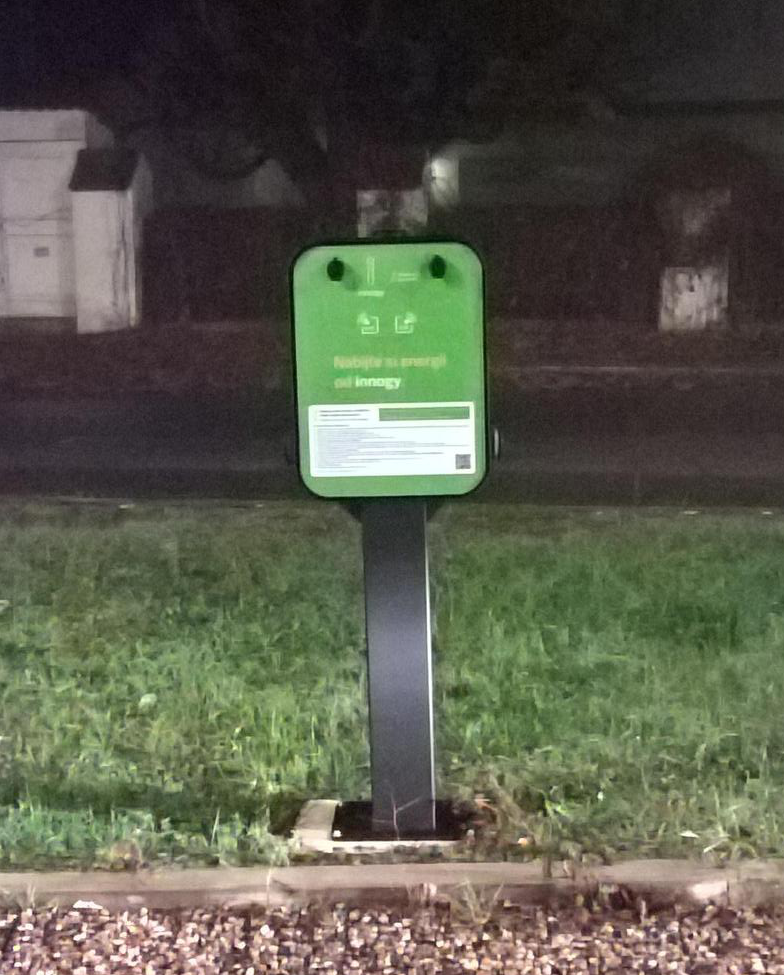 Příloha č. 2 – Grafický plánek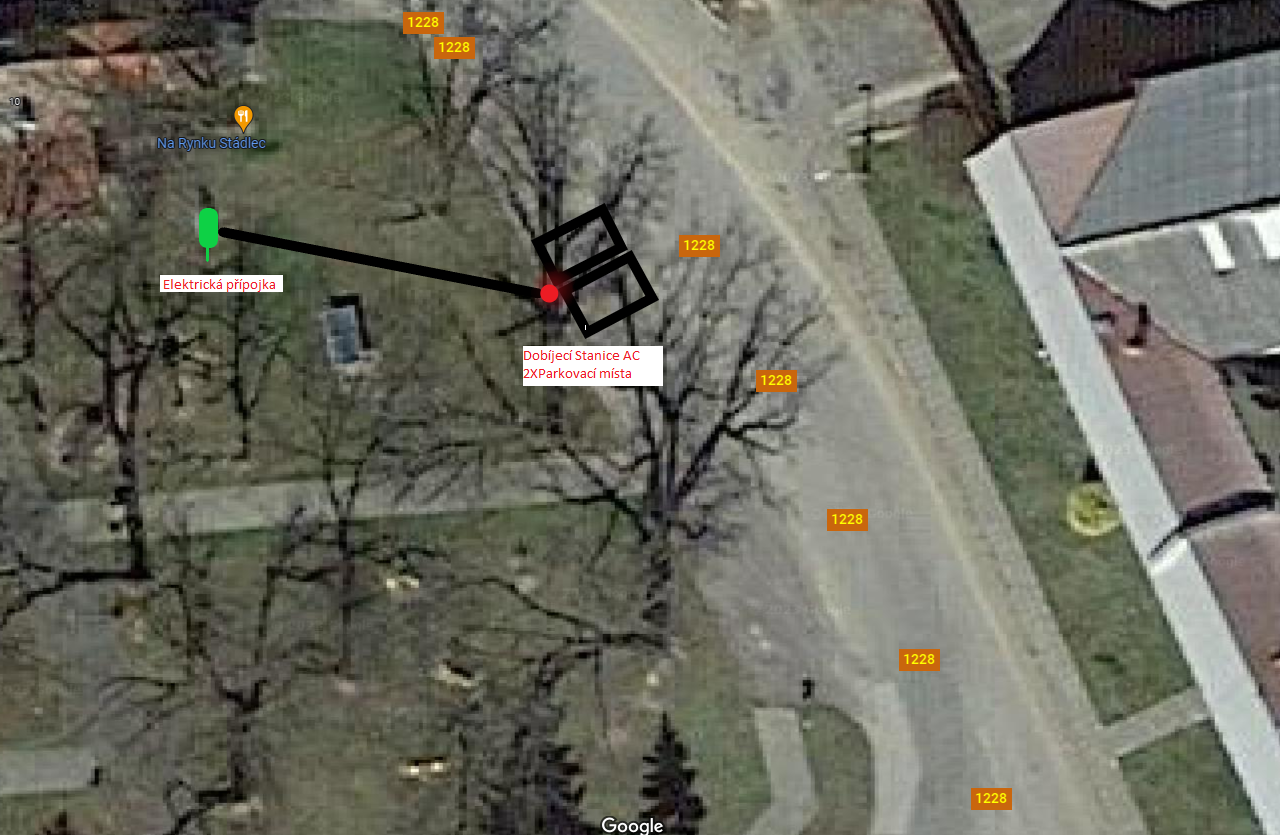 